Het maken van een fotoblad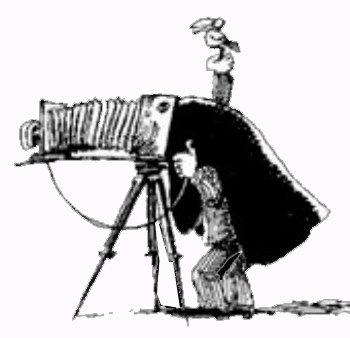 Doel Je maakt een naslagwerk van je gemaakte bloemwerk en andere opdrachten.Oriëntatie Bloemwerk kan je op verschillende manieren fotograferen. Maar om het goed tot zijn recht te laten komen, is het belangrijk om geen storende elementen op je foto te hebben.Zie hier het verschil.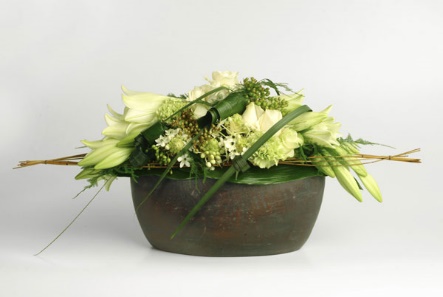 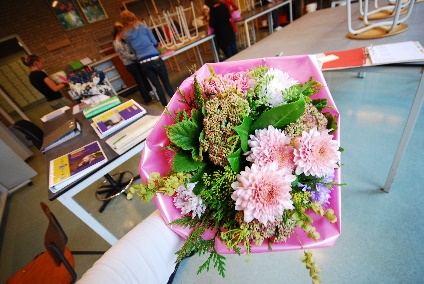                goed                                    foutUitvoering Let bij het maken van een fotoblad op de volgende punten:Zet je bloemwerk in een rustige omgevingDe achtergrond past qua kleur bij je bloemwerkZet je bloemwerk op een kleine verhoging Zet je bloemwerk in het midden Maak een foto van je bloemwerk Zorg dat je foto scherp is Zet alleen je bloemwerk met een achtergrond op de foto Kijk goed of je de foto horizontaal of verticaal neemt  A                       B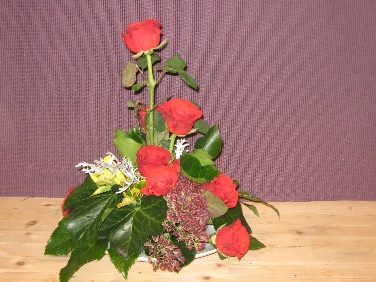 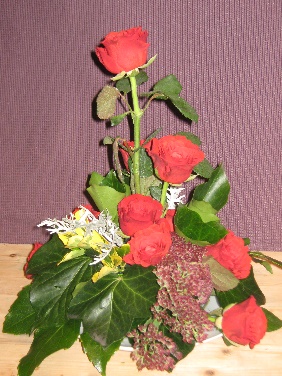 Foto A is horizontaal genomen en heeft veel omgeving rond je bloemstuk wat weinig toevoegt aan de foto.Foto B is verticaal genomen (in de lengte van het bloemstuk) en hier komt je bloemstuk goed tot zijn recht.Plaats je foto in een Word-documentZet bovenaan een titel van je bloemstukZet jouw naam, klas en datum op het fotobladBenoem de gebruikte materialenSchrijf je positieve en verbeterpunten onder je fotoPrint je fotoblad uit of sla het op in een aparte map: fotobladen keuzevak 4Stop je fotoblad in je portfolioOf: Plaats je foto in een digitaal portfolioTitel van je bloemstukBenoem de gebruikte materialenSchrijf je positieve en verbeterpunten onder je fotoMaak een aparte map: fotobladen keuzevak 4